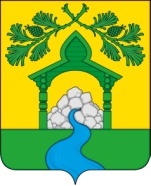 СОВЕТ НАРОДНЫХ ДЕПУТАТОВТВЕРДОХЛЕБОВСКОГО  СЕЛЬСКОГО  ПОСЕЛЕНИЯБОГУЧАРСКОГО МУНИЦИПАЛЬНОГО  РАЙОНА  ВОРОНЕЖСКОЙ  ОБЛАСТИ                                                      РЕШЕНИЕ                                	ПРОЕКТот  «  »                2019 г.  №         с.ТвердохлебовкаО внесении изменений в решение Совета народных депутатов Твердохлебовского сельского поселения  от  27.12.2018  № 226 «О бюджете Твердохлебовского сельского поселения Богучарского муниципального района Воронежской области на 2019 год и на плановый период 2020 и 2021 годов»          Руководствуясь  Федеральным законом от  06.10.2003  № 131 – ФЗ «Об общих принципах организации местного самоуправления в Российской Федерации», Бюджетным кодексом Российской Федерации, Уставом Твердохлебовского сельского поселения, на основании победы в конкурсе проектов поддержки местных инициатив на территории муниципальных образований Воронежской области в рамках развития инициативного бюджетирования,  заслушав информацию старший инспектор администрации Твердохлебовского сельского поселения Лысенко Н.А. о внесении изменений и дополнений в бюджет Твердохлебовского сельского поселения Богучарского муниципального района Воронежской области на 2019 год и на плановый период 2020 и 2021 годов, Совет народных депутатов Твердохлебовского сельского поселения Богучарского муниципального района Воронежской области решил:                                                  1. Внести в  решение Совета народных депутатов Твердохлебовского сельского поселения от 27.12. 2018  № 226 «О бюджете Твердохлебовского сельского поселения Богучарского муниципального района Воронежской области на 2019 год и на плановый период 2020 и 2021 годов» следующие изменения:1.1. Пункты 1,2,3 части 1 статьи 1  изложить в следующей редакции:          «1. Утвердить основные характеристики бюджета Твердохлебовского сельского поселения на 2019 год:            1) прогнозируемый общий объём доходов бюджета Твердохлебовского сельского поселения в сумме 9930,8 тыс. рублей, в том числе безвозмездные поступления из областного бюджета в сумме 78,8 тыс. рублей, из  районного бюджета в сумме 2853,0 тыс. рублей;             2) общий объём расходов бюджета Твердохлебовского сельского поселения в сумме 10017,6 тыс. рублей;              3) прогнозируемый дефицит бюджета в сумме 86,8 тыс.руб.                        1.2 Приложения 1, 4, 5, 6,7,8   к решению изложить в новой редакции согласно приложениям  1,2, 3, 4,5,6  к настоящему решению.          2. Контроль за исполнением настоящего решения возложить на постоянную комиссию по бюджету, налогам, финансам и предпринимательству, по аграрной политике, земельным отношениям, муниципальной собственности и охране окружающей среды (Ткаченко И.В.).) и  главы Твердохлебовского сельского поселения Богучарского муниципального района Воронежской области  Калашников А.Н.Глава Твердохлебовского сельского поселения                        А.Н.КалашниковПриложение  1
к решению Совета народных депутатов
Твердохлебовского сельского поселения
от            2019  №                                            ИСТОЧНИКИ ВНУТРЕННЕГО ФИНАНСИРОВАНИЯ ДЕФИЦИТА МЕСТНОГО БЮДЖЕТА на 2019 год и на плановый период 2020 и 2021 годов                                                                                                                           Сумма   (тыс. рублей)      Приложение 3к  решению Совета народных депутатов Твердохлебовского сельского поселенияот        2019  № Ведомственная структура расходов бюджета Твердохлебовского сельского поселения на 2019 год и плановый период 2020 и 2021 годов                                                                                                                                Сумма (тыс. рублей)                                                                                                                     Приложение 4 к  решению Совета народных депутатов Твердохлебовского  сельского поселения  от        2019  №   Распределение бюджетных ассигнований по разделам, подразделам, целевым статьям (муниципальным программам Твердохлебовского  сельского поселения), группам видов расходов, классификации расходов бюджета Твердохлебовского сельского поселенияна 2019 год и на плановый период 2020 и 2021 годов                                                                                                                               Сумма (тыс. рублей)Приложение 5к решению Совета народных депутатов Твердохлебовского  сельского поселенияот   2019 №    Распределение бюджетных ассигнований по целевым статьям ( муниципальным  программам Твердохлебовского  сельского поселения ), группам видов расходов, разделам, подразделам классификации расходов бюджета Твердохлебовского  сельского поселения на 2019 год и на плановый период 2020 и 2021 годов                                                                                                                                        (Сумма тыс.руб)  Приложение 6к решению Совета народных депутатов Твердохлебовского  сельского поселенияот  2019  №   Распределение бюджетных ассигнований на исполнение 
публичных нормативных обязательств Твердохлебовского сельского поселения на 2019 год и на плановый период 2020 и 2021 годов                                                                                                                            Сумма (тыс. рублей)№ п/пНаименование Код классификации2019 год2020 год2021 год1                       2                        3      4          56Источники внутреннего финансирования дефицитов бюджетов01 00 00 00 00 0000 00086,80,00,01Изменение остатков средств на счетах по  учету средств бюджетов01 05 00 00 00 0000 00086,80,00,022Увеличение  остатков средств бюджетов01 05 00 00 00 0000 500-9930,8-1860,7-1866,73Увеличение прочих остатков средств бюджетов01 05 02 00 00 0000 500-9930,8-1860,7-1866,74Увеличение прочих остатков денежных средств бюджетов сельских поселений 01 05 02 01 10 0000 510-9930,8-1860,7-1866,75Уменьшение остатков средств  бюджетов01 05 00 00 00 0000 60010017,61860,71866,76Уменьшение прочих остатков средств  бюджетов01 05 00 00 00 0000 60010017,61860,71866,77Уменьшение прочих остатков денежных средств бюджетов сельских поселений01 05 02 01 10 0000 61010017,61860,71866,7Приложение  2
к  решению Совета народных депутатов
Твердохлебовского сельского поселения
от  2019  №     ПОСТУПЛЕНИЕ ДОХОДОВ БЮДЖЕТАТвердохлебовского СЕЛЬСКОГО ПОСЕЛЕНИЯ  ПО КОДАМ ВИДОВ ДОХОДОВ, ПОДВИДОВ ДОХОДОВ НА 2019 ГОД И НА ПЛАНОВЫЙ ПЕРИОД 2020 И 2021 ГОДОВ                                                                                         Сумма (тыс. рублей)НаименованиеГРБСРЗПРЦСРВР2019год2020 год2021 год123456789ВСЕГО10017,61832,01847,6Администрация  Твердохлебовского сельского поселения91410017,61832,01847,6Общегосударственные вопросы914012440,41155,01159,5Функционирование высшего должностного лица субъекта Российской  Федерации и муниципального образования9140102707,2568,8568,80Муниципальная программа Твердохлебовского сельского поселения Богучарского муниципального района Воронежской области «О деятельности администрации Твердохлебовского сельского поселения по решению вопросов местного значения на 2014-2020 годы»914010239 0 00 00000707,2568,8568,8Подпрограмма «Прочие мероприятия по реализации программы "О деятельности администрации Твердохлебовского  сельского поселения по решению вопросов местного значения на 2014-2020 годы»914010239 2 00 00000707,2568,8568,8Основное мероприятие «Организация деятельности  главы Твердохлебовского  сельского поселения»914010239 2 01 00000707,2568,8568,8Расходы на обеспечение деятельности главы Твердохлебовского  сельского поселения (Расходы на выплаты персоналу в целях обеспечения выполнения функций государственными (муниципальными) органами, казенными учреждениями, органами управления государственными внебюджетными фондами)914010239 2 01 92020100707,2568,8568,8Функционирование правительства Российской Федерации, высших исполнительных органов государственной власти субъектов Российской Федерации, местных администраций 91401041524,6584,2589,7Муниципальная программа Твердохлебовского  сельского поселения Богучарского муниципального района Воронежской области «О деятельности администрации Твердохлебовского  сельского поселения по решению вопросов местного значения на 2014-2020 годы»914010439 0 00 000001524,6584,2589,7Подпрограмма «Прочие мероприятия по реализации программы "О деятельности администрации Твердохлебовского  сельского поселения по решению вопросов местного значения на 2014-2020 годы»914010439 2 00 000001524,6584,2589,7Основное мероприятие «Организация деятельности местной администрации»914010439 2 01 000001524,6  584,2589,7Расходы на обеспечение функций государственных органов (Расходы на выплаты персоналу в целях обеспечения выполнения функций государственными (муниципальными) органами, казенными учреждениями, органами управления государственными внебюджетными фондами) (мун служащие)914010439 2 01 92010100365,1202,0256,8Расходы на обеспечение функций государственных органов (Расходы на выплаты персоналу в целях обеспечения выполнения функций государственными (муниципальными) органами, казенными учреждениями, органами управления государственными внебюджетными фондами) (немуниципальные служащие)914010439 2 01 92210100535,6325,9325,9Расходы на обеспечение функций государственных органов  (Закупка товаров, работ и услуг для обеспечения государственных (муниципальных) нужд)914010439 2 01 92010200539,831,026,0Расходы на обеспечение функций государственных органов (Иные бюджетные ассигнования)914010439 2 01 9201080084,11,01,0Обеспечение проведения выборов и референдумов914010766,20,00,0Муниципальная программа Твердохлебовского  сельского поселения Богучарского муниципального района Воронежской области «О деятельности администрации Твердохлебовского  сельского поселения по решению вопросов местного значения на 2014-2020 годы»914010739 0 00 0000066,20,00,0Основное мероприятие  «Организация прочих мероприятий по реализации муниципальной программы «О деятельности администрации Твердохлебовского  сельского поселения по решению вопросов местного значения на 2014-2020 годы».914010739 2 07 0000066,20,00,0Расходы на обеспечение функций государственных органов  (Закупка товаров, работ и услуг для обеспечения государственных (муниципальных) нужд)914010739 2 07 9020020066,20,00,0Другие общегосударственные вопросы9140113142,42,01,0Муниципальная программа Твердохлебовского  сельского поселения Богучарского муниципального района Воронежской области «О деятельности администрации Твердохлебовского  сельского поселения по решению вопросов местного значения на 2014-2020 годы»914011339 0 00 00000142,42,01,0Подпрограмма «Прочие мероприятия по реализации программы "О деятельности администрации Твердохлебовского  сельского поселения по решению вопросов местного значения на 2014-2020 годы»914011339 2 00 00000142,42,00,0Основное мероприятие  «Организация прочих мероприятий по реализации муниципальной программы «О деятельности администрации Твердохлебовского  сельского поселения по решению вопросов местного значения на 2014-2020 годы».914011339 2 07 00000142,42,00,0Выполнение других расходных обязательств (Закупка товаров, работ и услуг для обеспечения государственных (муниципальных) нужд)                                                                                                                                                     914011339 2 07 902002002,51,00,0Выполнение других расходных обязательств (Иные межбюджетные трансферты)                                                                                                                                                     914011339 2 07 90200540139,91,01,0Национальная оборона9140278,878,881,3Мобилизационная и вневойсковая подготовка914020378,878,881,3Муниципальная программа Твердохлебовского  сельского поселения Богучарского муниципального района Воронежской области «О деятельности администрации Твердохлебовского  сельского поселения по решению вопросов местного значения на 2014-2020 годы»914020339 0 00 0000078,878,881,3Подпрограмма «Прочие мероприятия по реализации программы "О деятельности администрации Твердохлебовского  сельского поселения по решению вопросов местного значения на 2014-2020 годы»914020339 2 00 0000078,878,881,3Основное мероприятие «Организация воинского учета»914020339 2 02 0000078,878,881,3 Осуществление первичного воинского учета на территориях, где отсутствуют военные комиссариаты (Расходы на выплаты персоналу в целях обеспечения выполнения функций государственными (муниципальными) органами, казенными учреждениями, органами управления государственными внебюджетными фондами)914020339 2 02 5118010070,574,973,0 Осуществление первичного воинского учета на территориях, где отсутствуют военные комиссариаты (Закупка товаров, работ и услуг для обеспечения государственных (муниципальных) нужд)914020339 2 02 511802008,38,38,3Национальная безопасность и правоохранительная деятельность9140391,32,02,0Защита населения и территории от чрезвычайных ситуаций природного и техногенного характера914030950,21,01,0Муниципальная программа Твердохлебовского  сельского поселения Богучарского муниципального района Воронежской области «О деятельности администрации Твердохлебовского  сельского поселения по решению вопросов местного значения на 2014-2020 годы»914030939 0 00 0000050,21,01,0Подпрограмма «Прочие мероприятия по реализации программы "О деятельности администрации Твердохлебовского  сельского поселения по решению вопросов местного значения на 2014-2020 годы»914030939 2 00 0000050,21,01,0Основное мероприятие  «Организация и осуществление мероприятий по гражданской обороне, защите населения и территории  поселения от чрезвычайных ситуаций природного и техногенного характера и обеспечение пожарной безопасности в границах поселения»914030939 2 03 0000050,21,01,0Расходы на организацию и осуществление мероприятий по гражданской обороне, защите населения и территории  поселения от чрезвычайных ситуаций природного и техногенного характера и на обеспечение пожарной безопасности в границах поселения  (Закупка товаров, работ и услуг для обеспечения государственных (муниципальных) нужд)914030939 2 03 9143020050,21,01,0Другие вопросы в области национальной безопасности и правоохранительной деятельности (противопожарные мероприятия)914031441,11,01,0Расходы на организацию и осуществление мероприятий по гражданской обороне, защите населения и территории  поселения от чрезвычайных ситуаций природного и техногенного характера и на обеспечение пожарной безопасности в границах поселения  (Закупка товаров, работ и услуг для обеспечения государственных (муниципальных) нужд)914031439 2 03 9144020041,11,01,0Национальная экономика914044607,81,01,0Дорожное хозяйство (дорожные фонды)91404094607,80,00,0Муниципальная программа Твердохлебовского сельского поселения Богучарского муниципального района Воронежской области «О деятельности администрации Твердохлебовского сельского поселения по решению вопросов местного значения на 2014-2020 годы»914040939 0 00 000004607,80,0      0,0Подпрограмма «Прочие мероприятия по реализации программы «О деятельности администрации Твердохлебовского сельского поселения по решению вопросов местного значения на 2014-2020 годы»914040939 2 00 00000 4607,80,00,0Основное мероприятие «Развитие сети автомобильных дорог общего пользования за счет средств дорожного фонда»914040939 2 06 000004607,80,00,0Подпрограмма «Развитие жилищно-коммунального хозяйства»914041239 1 00 000000,01,01,0Основное мероприятие  «Обеспечение занятости населения»914041239 1 06 000000,01,01,0Расходы на обеспечение занятости населения (Закупка товаров, работ и услуг для обеспечения государственных (муниципальных) нужд)914041239 1 06 927102000,01,01,0Подпрограмма «Прочие мероприятия по реализации программы "О деятельности администрации Твердохлебовского  сельского поселения по решению вопросов местного значения на 2014-2020 годы»914041239 2 00 000000,01,01,0Мероприятия по развитию градостроительной деятельности (Закупка товаров, работ и услуг для обеспечения государственных (муниципальных) нужд)914041239 2 07 908502000,01,01,0Жилищно- коммунальное хозяйство914051239,06,06,3Коммунальное хозяйство9140502333,01,01,0Муниципальная программа Твердохлебовского  сельского поселения Богучарского муниципального района Воронежской области «О деятельности администрации Твердохлебовского  сельского поселения по решению вопросов местного значения на 2014-2020 годы»914050239 0 00 00000333,01,01,0Подпрограмма «Развитие жилищно-коммунального хозяйства»914050239 1 00 00000333,01,01,0Основное мероприятие «Организация надежности функционирования системы коммунального хозяйства»914050239 1 01 00000333,01,01,0Расходы на организацию надежности функционирования системы коммунального хозяйства (Закупка товаров, работ и услуг для обеспечения государственных (муниципальных) нужд)914050239 1 01 92640200333,01,01,0Благоустройство9140503906,05,05,3Муниципальная программа Твердохлебовского сельского поселения Богучарского муниципального района Воронежской области «О деятельности администрации Твердохлебовского сельского поселения по решению вопросов местного значения на 2014-2020 годы»914050339 0 00 00000906,05,05,3Подпрограмма «Развитие жилищно-коммунального хозяйства»914050339 1 00 00000906,05,05,3Основное мероприятие  «Организация освещения улиц населенных пунктов914050339 1 02 0000072,61,01,0Расходы на организацию освещения улиц населенных пунктов (Закупка товаров, работ и услуг для обеспечения государственных (муниципальных) нужд)914050339 1 02 9265020072,61,01,0Основное мероприятие  «Организация дорожной деятельности»914050339 1 03 000000,01,01,3Расходы на организацию дорожной  деятельности (Закупка товаров, работ и услуг для обеспечения государственных (муниципальных) нужд)914050339 1 03 92660200 0,01,0              1,3Основное мероприятие «Содержание мест захоронения и обеспечение сохранности военно-мемориальных объектов»914050339 1 04 000001,11,01,0Расходы на содержание мест захоронения и обеспечение сохранности  военно-мемориальных объектов (Закупка товаров, работ и услуг для обеспечения государственных (муниципальных) нужд)914050339 1 04 926702001,11,01,0Основное мероприятие  «Организация благоустройства»914050339 1 05 000000,01,01,0Расходы на организацию  озеленения (Закупка товаров, работ и услуг для обеспечения государственных (муниципальных) нужд)914050339 1 05 926902000,01,01,0Прочие расходы по благоустройству (Закупка товаров, работ и услуг для обеспечения государственных (муниципальных) нужд)914050339 1 05 92710200712,30,00,0Основное мероприятие «Реализация проектов поддержки местных инициатив на территории Твердохлебовского  сельского поселения Богучарского муиципального района Воронежской области в рамках развития инициативного бюджетирования  «Ремонт и благоустройство объектов по организации досуга населения»  914050339 1 05 S 8910120,00.000.00Расходы на благоустройство (Закупка товаров, работ и услуг для обеспечения государственных (муниципальных) нужд)914050339 1 05 S 8910200120,00,000,00Культура, кинематография91408001207,9503,4464,2Культура91408011207,9503,4464,2Муниципальная программа Твердохлебовского  сельского поселения Богучарского муниципального района Воронежской области «О деятельности администрации Твердохлебовского  сельского поселения по решению вопросов местного значения на 2014-2020 годы»914080139 0 00 000001207,9503,4464,2Подпрограмма «Прочие мероприятия по реализации программы "О деятельности администрации Твердохлебовского  сельского поселения по решению вопросов местного значения на 2014-2020 годы»914080139 2 00 000001207,9503,4464,2 Основное мероприятие  «Организация культурно-досуговых учреждений и библиотечного дела»914080139 2 04 000001100,5503,4464,2Расходы на обеспечение деятельности (оказание услуг) государственных учреждений (ДК и клубы)(Иные межбюджетные трансферты)914080139 2 04 00610540538,4498,4459,2Расходы на обеспечение деятельности (оказание услуг) государственных учреждений (ДК и клубы)(Закупка товаров, работ и услуг для обеспечения государственных (муниципальных) нужд)914080139 2 04 00610200669,55,05,0СОЦИАЛЬНАЯ ПОЛИТИКА91410352,450,045,0Пенсионное обеспечение9141001234,750,045,0Муниципальная программа Твердохлебовского  сельского поселения Богучарского муниципального района Воронежской области «О деятельности администрации Твердохлебовского  сельского поселения по решению вопросов местного значения на 2014-2020 годы»914100139 0 00 00000234,740,040,0Подпрограмма «Прочие мероприятия по реализации программы "О деятельности администрации Твердохлебовского  сельского поселения по решению вопросов местного значения на 2014-2020 годы»914100139 2 00 00000234,740,040,0Основное мероприятие  «Организация социальной поддержки населения»914100139 2 05 00000234,740,040,0Доплаты к пенсиям муниципальных служащих Твердохлебовского  сельского поселения (Социальное обеспечение и иные выплаты населению) 914100139 2 05 90470300234,740,040,0Другие расходы в области социальной политики117,70,00,0Муниципальная программа Твердохлебовского  сельского поселения Богучарского муниципального района Воронежской области «О деятельности администрации Твердохлебовского  сельского поселения по решению вопросов местного значения на 2014-2020 годы»914100639 0 00 00000117,70,00,0Подпрограмма «Прочие мероприятия по реализации программы "О деятельности администрации Твердохлебовского  сельского поселения по решению вопросов местного значения на 2014-2020 годы»914100639 2 00 00000117,70,00,0Пособия, компенсации, меры социальной поддержки по публичным норматиным обязательствам914100639 2 05 90300300117,70,00,0НаименованиеРЗПРЦСРВР2018 год2019 год2020 год13456789ВСЕГО10017,61832,01847,6Администрация  Твердохлебовского  сельского поселения10017,61832,01847,6Общегосударственные вопросы012440,41155,01159,5Функционирование высшего должностного лица субъекта Российской  Федерации и муниципального образования0102707,2568,8568,8Муниципальная программа Твердохлебовского  сельского поселения Богучарского муниципального района Воронежской области «О деятельности администрации Твердохлебовского  сельского поселения по решению вопросов местного значения на 2014-2020 годы»010239 0 00 00000707,2568,8568,8Подпрограмма «Прочие мероприятия по реализации программы "О деятельности администрации Твердохлебовского  сельского поселения по решению вопросов местного значения на 2014-2020 годы»010239 2 00 00000707,2568,8568,8Основное мероприятие «Организация деятельности  главы Твердохлебовского  сельского поселения»010239 2 01 00000707,2568,8568,8Расходы на обеспечение деятельности главы Твердохлебовского    сельского поселения (Расходы на выплаты персоналу в целях обеспечения выполнения функций государственными (муниципальными) органами, казенными учреждениями, органами управления государственными внебюджетными фондами)010239 2 01 92020100707,2202,0256,8Функционирование правительства Российской Федерации, высших исполнительных органов государственной власти субъектов Российской Федерации, местных администраций 01041524,6  584,2589,7Муниципальная программа Твердохлебовского  сельского поселения Богучарского муниципального района Воронежской области «О деятельности администрации Твердохлебовского  сельского поселения по решению вопросов местного значения на 2014-2020 годы»010439 0 00 000001524,6  584,2589,7Подпрограмма «Прочие мероприятия по реализации программы "О деятельности администрации Твердохлебовского  сельского поселения по решению вопросов местного значения на 2014-2020 годы»010439 2 00 000001524,6584,2589,7Основное мероприятие «Организация деятельности местной администрации»010439 2 01 000001524,6584,2589,7Расходы на обеспечение функций государственных органов (Расходы на выплаты персоналу в целях обеспечения выполнения функций государственными (муниципальными) органами, казенными учреждениями, органами управления государственными внебюджетными фондами) (мун служащие)010439 2 01 92010100365,1202,0256,8Расходы на обеспечение функций государственных органов (Расходы на выплаты персоналу в целях обеспечения выполнения функций государственными (муниципальными) органами, казенными учреждениями, органами управления государственными внебюджетными фондами) (немун служащие)010439 2 01 92210100535,6375,2325,9Расходы на обеспечение функций государственных органов  (Закупка товаров, работ и услуг для обеспечения государственных (муниципальных) нужд)010439 2 01 92010200539,82,06,0Расходы на обеспечение функций государственных органов (Иные бюджетные ассигнования)010439 2 01 9201080084,11,01,0Обеспечение проведения выборов и референдумов010766,20,00,0Муниципальная программа Твердохлебовского  сельского поселения Богучарского муниципального района Воронежской области «О деятельности администрации Твердохлебовского  сельского поселения по решению вопросов местного значения на 2014-2020 годы»010739 0 00 0000066,20,00,0Основное мероприятие  «Организация прочих мероприятий по реализации муниципальной программы «О деятельности администрации Твердохлебовского  сельского поселения по решению вопросов местного значения на 2014-2020 годы».010739 2 07 0000066,20,00,0Расходы на обеспечение функций государственных органов  (Закупка товаров, работ и услуг для обеспечения государственных (муниципальных) нужд)010739 2 07 9020020066,20,00,0Другие общегосударственные вопросы0113142,43,01,0Муниципальная программа Твердохлебовского  сельского поселения Богучарского муниципального района Воронежской области «О деятельности администрации Твердохлебовского  сельского поселения по решению вопросов местного значения на 2014-2020 годы»011339 0 00 00000142,42,01,0Подпрограмма «Прочие мероприятия по реализации программы "О деятельности администрации Твердохлебовского  сельского поселения по решению вопросов местного значения на 2014-2020 годы»011339 2 00 00000142,42,01,0Основное мероприятие  «Организация прочих мероприятий по реализации муниципальной программы «О деятельности администрации Твердохлебовского  сельского поселения по решению вопросов местного значения на 2014-2020 годы».011339 2 07 00000142,42,01,0Выполнение других расходных обязательств (Закупка товаров, работ и услуг для обеспечения государственных (муниципальных) нужд)011339 2 07 902002002,52,01,0Выполнение других расходных обязательств (Иные межбюджетные трансферты)011339 2 07 90200540139,92,01,0Национальная оборона0278,878,881,3Мобилизационная и вневойсковая подготовка020378,878,881,3Муниципальная программа Твердохлебовского  сельского поселения Богучарского муниципального района Воронежской области «О деятельности администрации Твердохлебовского  сельского поселения по решению вопросов местного значения на 2014-2020 годы»020339 0 00 0000078,878,881,3Подпрограмма «Прочие мероприятия по реализации программы "О деятельности администрации Твердохлебовского  сельского поселения по решению вопросов местного значения на 2014-2020 годы»020339 2 00 0000078,878,881,3Основное мероприятие «Организация воинского учета»020339 2 02 0000078,878,881,3 Осуществление первичного воинского учета на территориях, где отсутствуют военные комиссариаты (Расходы на выплаты персоналу в целях обеспечения выполнения функций государственными (муниципальными) органами, казенными учреждениями, органами управления государственными внебюджетными фондами)020339 2 02 5118010070,570,573,0 Осуществление первичного воинского учета на территориях, где отсутствуют военные комиссариаты (Закупка товаров, работ и услуг для обеспечения государственных (муниципальных) нужд)020339 2 02 511802008,38,38,3Национальная безопасность и правоохранительная деятельность0391,31,01,0Защита населения и территории от чрезвычайных ситуаций природного и техногенного характера030950,21,01,0Муниципальная программа Твердохлебовского  сельского поселения Богучарского муниципального района Воронежской области «О деятельности администрации Твердохлебовского  сельского поселения по решению вопросов местного значения на 2014-2020 годы»030939 0 00 0000050,21,01,0Подпрограмма «Прочие мероприятия по реализации программы "О деятельности администрации Твердохлебовского  сельского поселения по решению вопросов местного значения на 2014-2020 годы»030939 2 00 0000050,21,01,0Основное мероприятие  «Организация и осуществление мероприятий по гражданской обороне, защите населения и территории  поселения от чрезвычайных ситуаций природного и техногенного характера и обеспечение пожарной безопасности в границах поселения»030939 2 03 0000050,21,01,0Расходы на организацию и осуществление мероприятий по гражданской обороне, защите населения и территории  поселения от чрезвычайных ситуаций природного и техногенного характера и на обеспечение пожарной безопасности в границах поселения  (Закупка товаров, работ и услуг для обеспечения государственных (муниципальных) нужд)030939 2 03 9143050,21,01,0Другие вопросы в области национальной безопасности и правоохранительной деятельности (противопожарные мероприятия)031441,10,00,0Расходы на организацию и осуществление мероприятий по гражданской обороне, защите населения и территории  поселения от чрезвычайных ситуаций природного и техногенного характера и на обеспечение пожарной безопасности в границах поселения (Закупка товаров, работ и услуг для обеспечения государственных (муниципальных) нужд)031439 2 03 9144041,10,00,0Национальная экономика044607,81,01,0Основное мероприятие «Развитие сети автомобильных дорог общего пользования за счет средств дорожного фонда»040939 2 06 000004607,81,01,0Другие вопросы в области национальной экономики04120,01,01,0Муниципальная программа Твердохлебовского  сельского поселения Богучарского муниципального района Воронежской области «О деятельности администрации Твердохлебовского  сельского поселения по решению вопросов местного значения на 2014-2020 годы»041239 0 00 000000,01,01,0Подпрограмма «Развитие жилищно-коммунального хозяйства»041239 1 00 000000,01,01,0Основное мероприятие  «Обеспечение занятости населения»041239 1 06 000000,01,01,0Расходы на обеспечение занятости населения (Закупка товаров, работ и услуг для обеспечения государственных (муниципальных) нужд)041239 1 06 927102000,01,01,0Муниципальная программа Твердохлебовского  сельского поселения Богучарского муниципального района Воронежской области «О деятельности администрации Твердохлебовского  сельского поселения по решению вопросов местного значения на 2014-2020 годы»041239 2 00 000000,01,01,0Основное мероприятие  «Организация прочих мероприятий по реализации муниципальной программы «О деятельности администрации Твердохлебовского  сельского поселения по решению вопросов местного значения на 2014-2020 годы».041239 2 07 000000,01,01,0Мероприятия по развитию градостроительной деятельности (Иные межбюджетные трансферты)041239 2 07 908502000,01,01,0Жилищно - коммунальное Хозяйство051239,06,06,3Коммунальное хозяйство0502333,010,010,0Муниципальная программа Твердохлебовского  сельского поселения Богучарского муниципального района Воронежской области «О деятельности администрации Твердохлебовского  сельского поселения по решению вопросов местного значения на 2014-2020 годы»050239 0 00 00000333,01,01,0Подпрограмма «Развитие жилищно-коммунального хозяйства»050239 1 00 00000333,01,01,0Основное мероприятие «Организация надежности функционирования системы коммунального хозяйства»050239 1 01 00000333,01,01,0Расходы на организацию надежности функционирования системы коммунального хозяйства (Закупка товаров, работ и услуг для обеспечения государственных (муниципальных) нужд)050239 1 01 92640200333,01,01,0Благоустройство0503906,05,05,3Муниципальная программа Твердохлебовского  сельского поселения Богучарского муниципального района Воронежской области «О деятельности администрации Твердохлебовского  сельского поселения по решению вопросов местного значения на 2014-2020 годы»050339 0 00 00000906,05,05,3Подпрограмма «Развитие жилищно-коммунального хозяйства»050339 1 00 00000906,05,05,3Основное мероприятие  «Организация освещения улиц населенных пунктов050339 1 02 0000072,61,01,0Расходы на организацию освещения улиц населенных пунктов (Закупка товаров, работ и услуг для обеспечения государственных (муниципальных) нужд)050339 1 02 9265020072,61,01,0Основное мероприятие  «Организация дорожной деятельности»050339 1 03 000000,01,01,3Расходы на организацию дорожной  деятельности (Закупка товаров, работ и услуг для обеспечения государственных (муниципальных) нужд)050339 1 03 926602000,01,01,3Основное мероприятие «Содержание мест захоронения и обеспечение сохранности военно-мемориальных объектов»050339 1 04 000001,11,01,0Расходы на содержание мест захоронения и обеспечение сохранности  военно-мемориальных объектов (Закупка товаров, работ и услуг для обеспечения государственных (муниципальных) нужд)050339 1 04 926702001,11,01,0Основное мероприятие  «Организация благоустройства»050339 1 05 000000,01,01,0Прочие расходы по благоустройству (Закупка товаров, работ и услуг для обеспечения государственных (муниципальных) нужд)050339 1 05 927102000,01,01,0Основное мероприятие «Реализация проектов поддержки местных инициатив на территории Твердохлебовского сельского поселения Богучарского муиципального района Воронежской области в рамках развития инициативного бюджетирования  «Ремонт и благоустройство объектов по организации досуга населения»  050339 1 05 S8910120,00,00,0Расходы на благоустройство (Закупка товаров, работ и услуг для обеспечения государственных (муниципальных) нужд)050339 1 05S8910200120,00,00,0Культура, кинематография08001207,9503,4464,2Культура08011207,9503,4464,2Муниципальная программа Твердохлебовского  сельского поселения Богучарского муниципального района Воронежской области «О деятельности администрации Твердохлебовского  сельского поселения по решению вопросов местного значения на 2014-2020 годы»080139 0 00 000001207,9503,4464,2Подпрограмма «Прочие мероприятия по реализации программы "О деятельности администрации Твердохлебовского  сельского поселения по решению вопросов местного значения на 2014-2020 годы»080139 2 00 000001207,9503,4464,2 Основное мероприятие  «Организация культурно-досуговых учреждений и библиотечного дела»080139 2 04 000001207,9503,4464,2Расходы на обеспечение деятельности (оказание услуг) государственных учреждений (ДК и клубы)(Иные межбюджетные трансферты)080139 2 04 00610540538,4498,4464,2Расходы на обеспечение деятельности (оказание услуг) государственных учреждений (ДК и клубы)(Закупка товаров, работ и услуг для обеспечения государственных (муниципальных) нужд)080139 2 04 00610200669,55,05,0СОЦИАЛЬНАЯ ПОЛИТИКА10352,440,040,0Пенсионное обеспечение1001234,740,040,0Муниципальная программа Твердохлебовского  сельского поселения Богучарского муниципального района Воронежской области «О деятельности администрации Твердохлебовского  сельского поселения по решению вопросов местного значения на 2014-2020 годы»100139 0 00 00000234,740,040,0Подпрограмма «Прочие мероприятия по реализации программы "О деятельности администрации Твердохлебовского  сельского поселения по решению вопросов местного значения на 2014-2020 годы»100139 2 00 00000234,740,040,0Основное мероприятие  «Организация социальной поддержки населения»100139 2 05 00000234,740,040,0Доплаты к пенсиям муниципальных служащих Твердохлебовского  сельского поселения(Социальное обеспечение и иные выплаты населению)100139 2 05 90470300234,740,040,0Другие расходы в области социальной политики1006117,70,00,0Муниципальная программа Твердохлебовского  сельского поселения Богучарского муниципального района Воронежской области «О деятельности администрации Твердохлебовского  сельского поселения по решению вопросов местного значения на 2014-2020 годы»100639 0 00 0000117,70,00,0Подпрограмма «Прочие мероприятия по реализации программы "О деятельности администрации Твердохлебовского  сельского поселения по решению вопросов местного значения на 2014-2020 годы»100639 2 00 0000117,70,00,0Пособия, компенсации, меры социальной поддержки по публичным норматиным обязательствам100639 2 059 0330300117,70,00,0№ п/пНаименование программыЦСРВРРЗПР2019 год2020год2021годВСЕГО10017,61832,01847,61Муниципальная программа  Твердохлебовского   сельского поселения Богучарского муниципального района Воронежской области «О деятельности администрации  Твердохлебовского   сельского поселения по решению вопросов местного значения на 2014-2020 годы»39 0 00 00000	10017,61832,01847,61.1.Подпрограмма «Развитие жилищно-коммунального хозяйства»39 1 00 000001239,06,06,31.1.1.Основное мероприятие «Организация надежности функционирования системы коммунального хозяйства»39 1 01 000001239,06,06,3Расходы на организацию надежности функционирования системы коммунального хозяйства (Закупка товаров, работ и услуг для обеспечения государственных (муниципальных) нужд)39 1 01 926402000502333,00,00,01.1.2.Основное мероприятие  «Организация освещения улиц населенных пунктов»39 1 02 0000072,61,01,0Расходы на организацию освещения улиц населенных пунктов (Закупка товаров, работ и услуг для обеспечения государственных (муниципальных) нужд)39 1 02 92650200050372,61,01,01.1.3.Основное мероприятие  «Организация дорожной деятельности»39 1 03 000000,01,01,3Расходы на организацию дорожной  деятельности (Закупка товаров, работ и услуг для обеспечения государственных (муниципальных) нужд)39 1 03 9266020005030,01,01,31.1.4.Основное мероприятие «Содержание мест захоронения и обеспечение сохранности военно-мемориальных объектов»39 1 04 000001,11,01,0Расходы на содержание мест захоронения и обеспечение сохранности  военно-мемориальных объектов (Закупка товаров, работ и услуг для обеспечения государственных (муниципальных) нужд)39 1 04 9267020005031,11,01,01.1.5.Основное мероприятие  «Организация благоустройства»39 1 05 000000,01,01,0Расходы на организацию  озеленения (Закупка товаров, работ и услуг для обеспечения государственных (муниципальных) нужд)39 1 05 9269020005030,00,00,0Прочие расходы по благоустройству (Закупка товаров, работ и услуг для обеспечения государственных (муниципальных) нужд)39 1 05 927102000503712,31,01,0Расходы на обеспечения мероприятия по уличному освещению(софинансирование)39  1 05 S89102000503120,00,00,01.1.6.Основное мероприятие  «Обеспечение занятости населения»39 1 06 000000,00,0Расходы на обеспечение занятости населения (Закупка товаров, работ и услуг для обеспечения государственных (муниципальных) нужд)39 1 06 9271020004121,01,01.2.Подпрограмма «Прочие мероприятия по реализации программы "О деятельности администрации  Твердохлебовского   сельского поселения по решению вопросов местного значения на 2014-2020 годы»39 2 00 000008778,61155,01159,51.2.1.Основное мероприятие «Организация деятельности  главы  Твердохлебовского   сельского поселения»39 2 01 00000707,2568,8568,8Расходы на обеспечение деятельности главы  Твердохлебовского    сельского поселения (Расходы на выплаты персоналу в целях обеспечения выполнения функций государственными (муниципальными) органами, казенными учреждениями, органами управления государственными внебюджетными фондами)39 2 01 920201000102707,2568,8568,8Основное мероприятие «Организация деятельности местной администрации»39 2 01 000001524,6584,2589,7Расходы на обеспечение функций государственных органов (Расходы на выплаты персоналу в целях обеспечения выполнения функций государственными (муниципальными) органами, казенными учреждениями, органами управления государственными внебюджетными фондами) (муниципальные служащие)39 2 01 920101000104365,1202,0256,8Расходы на обеспечение функций государственных органов (Расходы на выплаты персоналу в целях обеспечения выполнения функций государственными (муниципальными) органами, казенными учреждениями, органами управления государственными внебюджетными фондами) (немуниципальные служащие)39 2 01 922101000104535,6375,2325,9Расходы на обеспечение функций государственных органов  (Закупка товаров, работ и услуг для обеспечения государственных (муниципальных) нужд)39 2 01 920102000104539,86,06,0Расходы на обеспечение функций государственных органов (Иные бюджетные ассигнования)39 2 01 92010800010484,11,01,01.2.2.Основное мероприятие «Организация воинского учета»39 2 02 0000078,878,881,3Осуществление первичного воинского учета на территориях, где отсутствуют военные комиссариаты (Расходы на выплаты персоналу в целях обеспечения выполнения функций государственными (муниципальными) органами, казенными учреждениями, органами управления государственными внебюджетными фондами)39 2 02 51180100020370,570,573,0Осуществление первичного воинского учета на территориях, где отсутствуют военные комиссариаты (Закупка товаров, работ и услуг для обеспечения государственных (муниципальных) нужд)39 2 02 5118020002038,38,38,31.2.3.Основное мероприятие  «Организация и осуществление мероприятий по гражданской обороне, защите населения и территории  поселения от чрезвычайных ситуаций природного и техногенного характера и обеспечение пожарной безопасности в границах поселения»39 2 03 0000091,32,02,0Расходы на организацию и осуществление мероприятий по гражданской обороне, защите населения и территории  поселения от чрезвычайных ситуаций природного и техногенного характера (Закупка товаров, работ и услуг для обеспечения государственных (муниципальных) нужд)39 2 03 91430200030950,21,01,0Расходы на организацию пожарной безопасности в границах поселений (Закупка товаров, работ и услуг для обеспечения государственных (муниципальных) нужд)39 2 03 91440200031441,11,01,01.2.4.Основное мероприятие  «Организация культурно-досуговых учреждений и библиотечного дела»39 2 04 000001207,9503,4464,2Расходы на обеспечение деятельности (оказание услуг) государственных учреждений (ДК и клубы)(Иные межбюджетные трансферты)39 2 04 006105400801538,4503,4464,2Расходы на обеспечение деятельности (оказание услуг) государственных учреждений (ДК и клубы)(Закупка товаров, работ и услуг для обеспечения государственных (муниципальных) нужд)39 2 04 006102000801669,55,06,01.2.6.Основное мероприятие  «Организация социальной поддержки населения»39 2 05 00000352,440,040,0Доплаты к пенсиям муниципальных служащих  Твердохлебовского   сельского поселения(Социальное обеспечение и иные выплаты населению)39 2 05 000003001001234,740,040,0Другие вопросы в области социальной политике39 2 05 902002001006117,70,00,01.2.7.Основное мероприятие«Организация прочих мероприятий по реализации муниципальной программы»39 2 07 00000208,64,02,0Мероприятия по развитию градостроительной деятельности (Закупка товаров, работ и услуг для обеспечения государственных (муниципальных) нужд)39 2 07 9085020004120,01,01,0Выполнение других расходных обязательств (Закупка товаров, работ и услуг для обеспечения государственных (муниципальных) нужд)39 2 07 9020020001132,52,01,0Выполнение других расходных обязательств (Иные межбюджетные трансферты)39 2 07 902005400113139,91,00,0Расходы на обеспечение функций государственных органов  (Закупка товаров, работ и услуг для обеспечения государственных (муниципальных) нужд)39 2 07 90200200010766,20,00,01.2.8.Основное мероприятие «Организация дорожной деятельности»39 2 06 000004607,80,00,0Расходы на организацию дорожной  деятельности (Закупка товаров, работ и услуг для обеспечения государственных (муниципальных) нужд)39 2 06 S885020004094607,80,00,0Расходы на обеспечение занятости населения (Закупка товаров, работ и услуг для обеспечения государственных (муниципальных) нужд)39 1 06 9271020004120,01,01,0НаименованиеЦСРВРРзПр2019 год2020год2021 год23456789Муниципальная программа Твердохлебовского сельского поселения Богучарского муниципального района Воронежской области «О деятельности администрации Твердохлебовского сельского поселения по решению вопросов местного значения на 2019-2025 годы»39 0 00 00000352,440,040,0Подпрограмма «Прочие мероприятия по реализации программы "О деятельности администрации Твердохлебовского  сельского поселения по решению вопросов местного значения на 2019-2025 годы»39 2 00 00000352,440,040,0Основное мероприятие  «Организация социальной поддержки населения»39 2 05 00 00000352,440,040,0Доплаты к пенсиям муниципальных служащих Твердохлебовского сельского поселения (Социальное обеспечение и иные выплаты населению) 39 2 05 904703001001192,140,040,0Пособия, компенсации, меры социальной поддержки по публичным норматиным обязательствам39 2 05 903003001006117,70,00,0